Муниципальное казенное дошкольное образовательное учреждение«Детский сад комбинированного вида «”Сказка”» Приказ05.09.2013 г.                                                                                         № 35Об утверждении Порядка создания,
организации работы, принятия решений
комиссией по урегулированию споров
между участниками образовательных
отношений и их исполненияВ соответствии с частью 6 статьи 45 Федерального закона от 29.12.2012 г. № 273-ФЗ «Об образовании в Российской Федерации»ПРИКАЗЫВАЮ:Утвердить прилагаемый Порядок создания, организации работы, принятия решений комиссией по урегулированию споров между участниками образовательных отношений и их исполнения.Разместить настоящий приказ на официальном сайте учреждения до 15 сентября 2013 года.Настоящий приказ вступает в силу с 5 сентября 2013 года.Контроль за исполнением настоящего приказа оставляю за собой.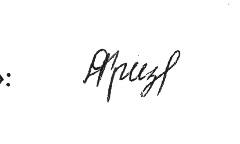 Заведующий МКДОУ «Сказка»                       Фризицкая Н.В.